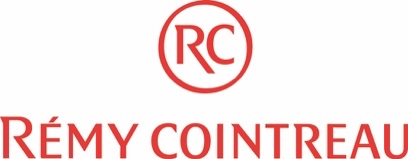 Job DescriptionJob Title:	Management Trainee – Digital marketing  Direct Report: Managing Director – Hong Kong & TaiwanBased in: TaipeiMT Program Background:The 1-year program is specially designed for all 2019 university graduatesFocus on the different roles in his/her own Functional Business One on One Mentor, mentor, coaching and evaluating to help you growVarious Training program both on professional skills and functional skillsProvide opportunity to participate in critical projects and work as a project teamCareer development opportunities will be provided based on the performance and potential Job Description:  Update / populate our web pages, ensuring a continuous feed of new and digital content and alignment of content direction across all digital platformsDevelop and execute digital content and related projects: newsletter, portal, videos, digital totemsRepackage existing content into format suitable for social media platforms Assist in the development of marketing tools to drive the visibility of our various business linesAssist in the design, implementation and marketing of client events linked to Tech / Innovation / Digital Trends in AsiaKeep up to date with digital trendsResearch, develop, and implement new innovative digital tools: webinars, apps, and podcastsActively participate in content creation, planning and disseminationHands-on knowledge of image, artwork and video-editing softwares, including Adobe Photoshop, InDesign and Premiere. InDesign, Illustrator, Graphic Design, Movie MakerMeasure the return on our campaigns RequirementsOnly for fresh graduate , bachelor degree is the minimum; Major in marketing/business management/ Economy/ International trade / DigitalExcellent presentation skill and language ability (in both Mandarin and English); French is a plus. Strong ability to grasp new knowledgeGood interpersonal, negotiation skills and team-player, proactive, under pressure, dedication.Good personality and interpersonal communication skills.Enjoys achievement, personal growth and rapid changing environment Strong motivation to achieve a big success and work under pressure and tight deadlinesExcellent computer skills especially on PPT and Excel.OthersSelf- motivatedA Team player